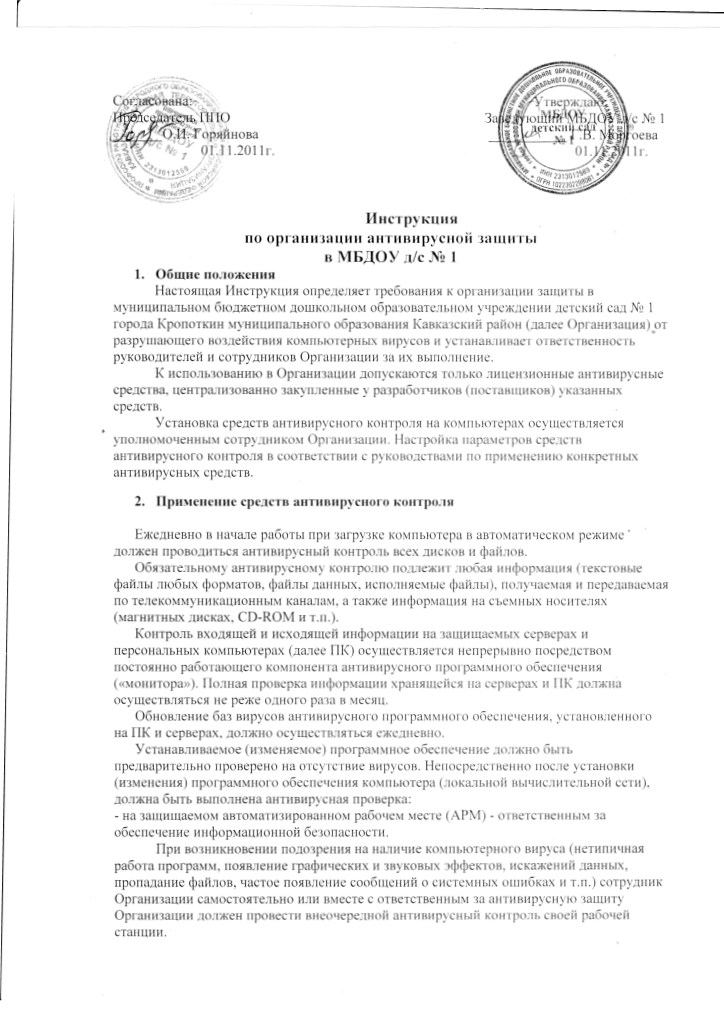 В случае обнаружения при проведении антивирусной проверки зараженных компьютерными вирусами файлов сотрудники подразделений обязаны:- приостановить работу;- немедленно поставить в известность о факте обнаружения зараженных вирусом файлов руководителя и ответственного за антивирусную защиту Организации, владельца зараженных файлов, а также сотрудников, использующих эти файлы в работе;- совместно с владельцем зараженных вирусом файлов провести анализ необходимости дальнейшего их использования;- провести лечение или уничтожение зараженных файлов.ОтветственностьОтветственность за организацию антивирусного контроля в Организации, в соответствии с требованиями настоящей Инструкции возлагается на руководителя Организации.Ответственность за проведение мероприятий антивирусного контроля в подразделении и соблюдение требований настоящей Инструкции возлагается на ответственного за антивирусную защиту Организации и всех сотрудников, являющихся пользователями ПК Организации.Периодический контроль за состоянием антивирусной защиты в Организации, а также за соблюдением установленного порядка антивирусного контроля и выполнением требований настоящей Инструкции сотрудниками подразделений Организации осуществляется ответственным за антивирусную защиту Организации.